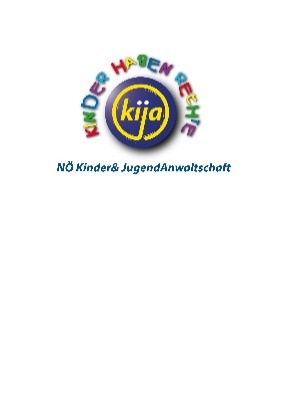 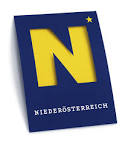 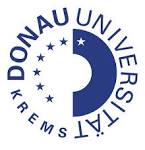 INFORMATIONSBLATTKinderrechtepreis „Kinderrechte – Wunsch und Wirklichkeit 2020“Der „Kinderrechtepreis“ wird jährlich rund um den internationalen Tag der Kinderrechte (20.11.) verliehen.Die Kinderrechtepreisverleihung wird gemeinsam von der NÖ Kinder & Jugend Anwaltschaft (NÖ kija) und der Donau-Universität Krems und weiteren Kooperationspartnern veranstaltet.Der Kinderrechtepreis fördert in Niederösterreich Projekte, die den Kinderrechten einen besonderen Stellenwert geben und insbesondere die Mitbestimmungsmöglichkeiten der Kinder und Jugendlichen durch Partizipation unterstützen und fördern, im Sinne einer kinder- und jugendgerechten Gesellschaft.Der Kinderrechtepreis wird daher in folgenden drei Kategorien vergeben:EinzelpersonenProjekte von Kindern und Jugendlichen/Schulklassen/Kindergärten/BildungseinrichtungenOrganisationen/Vereine/UnternehmenDie Kriterien für die Preisvergabe sind:Bezug zu Kinderrechten (besonderer Verdienst um die Kinderrechte, Umsetzung eines Kinderrechts)NachhaltigkeitPartizipation (ein besonders wichtiges Kriterium) PräventionProtektion Pro Kategorie ist der Kinderrechtepreis Niederösterreich mit € 2.000 dotiert. Die unabhängige ehrenamtliche Jury trifft die Entscheidung in einer nicht-öffentlichen Sitzung mit einfacher Mehrheit.Das Einreichformular befindet sich auf der Homepage unter NÖ Kinderrechtepreis.Dieses ist gemeinsam mit den Bewerbungsunterlagen an die NÖ kija zu übermitteln.Frist für die Einreichung des „Kinderrechtepreises“ ist Ende September des jeweiligen Jahres.